Los Cerritos Middle School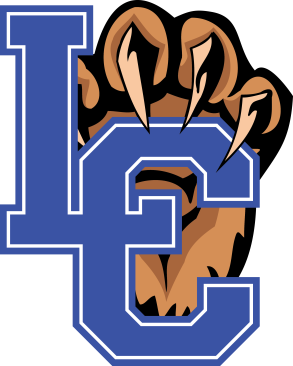 School Site Council Meeting AgendaApril 21, 2021Call to OrderApproval of MinutesStudents’ ReportsCounselors’ Report  DAC Report / SEDAC ReportGATE Report ELAC Report / DELAC ReportPTSA ReportBoys & Girls Club Report  Principal’s Report  Old Business New BusinessDress Code Update/ApprovalSingle School Plan UpdateDiscussion/Input: Stimulus Funds to Address Learning Loss and AcceleratingLearning ProgramPublic Concerns                                                                               Adjournment	School site Meetings are via Zoom called to order at 7:30 a.m.Sessions are voice recorded to aid with SSC Minutes, then discarded.